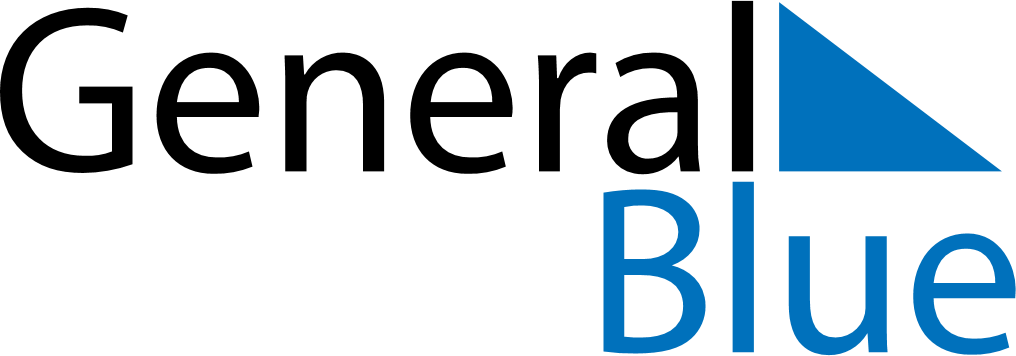 Daily PlannerDecember 6, 2020 - December 12, 2020Daily PlannerDecember 6, 2020 - December 12, 2020Daily PlannerDecember 6, 2020 - December 12, 2020Daily PlannerDecember 6, 2020 - December 12, 2020Daily PlannerDecember 6, 2020 - December 12, 2020Daily PlannerDecember 6, 2020 - December 12, 2020Daily Planner SundayDec 06MondayDec 07TuesdayDec 08WednesdayDec 09ThursdayDec 10 FridayDec 11 SaturdayDec 12MorningAfternoonEvening